CITIZEN OUTREACH GROUP AGENDASeptember 18, 2023    9:30–11:00amHybrid MeetingTeleconference & Microsoft TeamsandCentennial Hall Building @ 200 South Cascade Avenuein thePikes Peak Conference RoomCall to Order, Jim Godfrey – ChairAdministrative Items, Jim Godfrey - ChairAction Item: vote to excuse or not excuse absent Board members from August 21, 2023Action Item: vote to accept meeting minutes from August 21, 2023Public Safety Sales Tax Presentation – Sheriff Joe RoybalEl Paso County Communications Department Update – Vernon Stewart Citizens College Update – Jim Godfrey and Ruble HendersonOther UpdatesAdjournment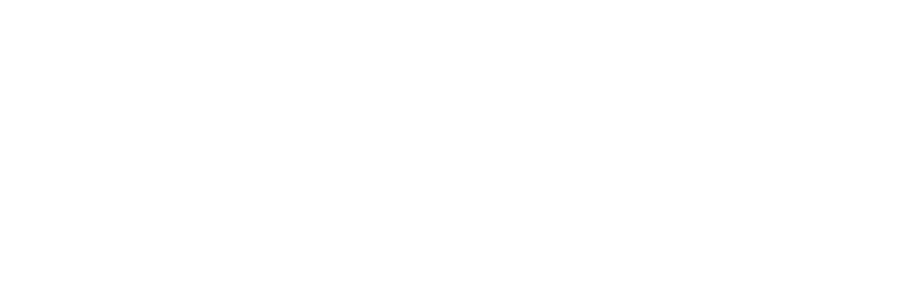        Ryan Parsell, Government Affairs Executive Director                       &           Vernon Stewart, Communications Exe.  DirectorBoard of County CommissionersHolly Williams, District 1 Carrie Geitner, District 2 Stan VanderWerf, District 3  Longinos Gonzalez, Jr., District 4 Cami Bremer, District 5